     Учащиеся отделения активно участвуют в спортивных соревнованиях, олимпиадах, конкурсах, в научно-практических конференциях, неизменно занимая призовые места.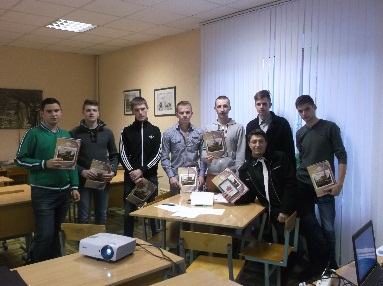 Залогом успеха в осуществлении своей будущей профессиональной деятельности учащиеся отделения считают дисциплинированность, соблюдение этических норм, поддержание высокой деловой и личной репутации, ведение здорового образа жизни, постоянное повышение своего духовного и физического уровня.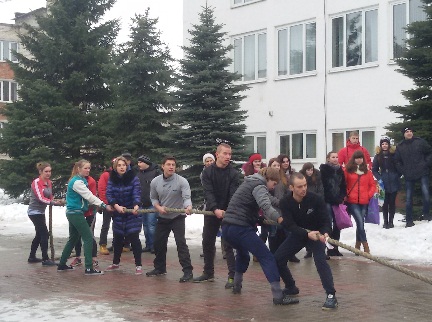      Мы не просто создаём все необходимые условия для получения качественного образования, но и делаем учёбу интересной.      Получив образование на нашем отделении, вы будете востребованы на рынке труда.Уважаемые абитуриенты!      Приглашаем вас поступать на отделение «Технология деревообрабатывающих производств». Мы уверены, что вы не ошибётесь в своём выборе.ТРУДИТЕСЬ ВЕЗДЕ,ТВОРИТЕ ВСЕГДА,НЕ ПРОПАДЁТЕ НИКОГДА!Адрес: ул. Гагарина, 41, 210017, г.Витебск, Республика БеларусьТелефоны: 8 (0212) 23 29 30, 23 12 60, 23 27 57, 53 06 08e-mail: vitgtk@mail.ruwww.vitgtk.belstu.by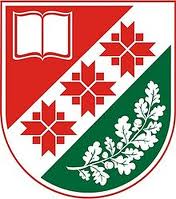 Филиал учреждения образования«Белорусский государственный технологический университет»«Витебский государственный технологический колледж»Отделение «Технология деревообрабатывающих производств»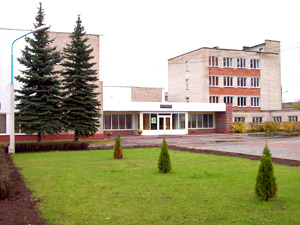 Отделение было создано в 1995 году. На отделении обучаются учащиеся из всех областей Республики Беларусь. 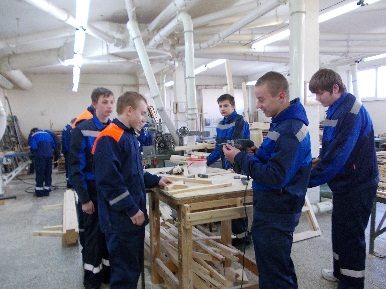 Обучение осуществляется:на уровне профессионально-технического образования:- 2 года 10 месяцев на основе общего базового образования с получением общего среднего образования с получением квалификаций «Рамщик», «Станочник деревообрабатывающих станков», «Столяр»;- 10 месяцев на основе общего среднего образования с получением квалификаций «Рамщик», «Станочник деревообрабатывающих станков»;на уровне среднего специального образования: - 1 год 10 месяцев на основе ПТО (для имеющих профессии «Рамщик», «Станочник деревообрабатывающих станков») с присвоением квалификации «Техник-технолог».       После получения среднего специального образования выпускники колледжа имеют возможность получить высшее образование в сокращённые сроки (4 года) в Белорусском государственном технологическом университете     (г.Минск). 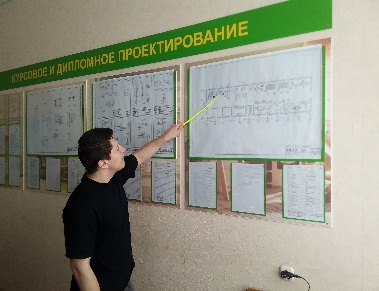       Сферой профессиональной деятельности специалиста являются:деревообрабатывающие предприятия, лесозаготовительные, лесохозяйственные и промышленные предприятия всех форм собственности, имеющие цеха и участки переработки и изготовления изделий из древесины и древесных материалов.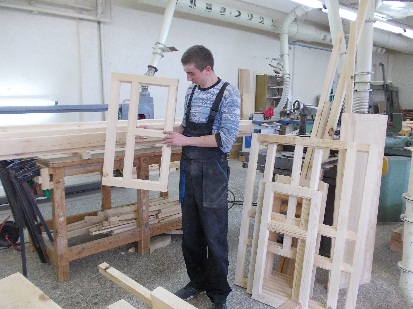 Объекты труда рабочего:- древесина различных пород;- лесоматериалы;- пиломатериалы;- древесные плитные материалы;- процессы обработки древесины и древесных материалов.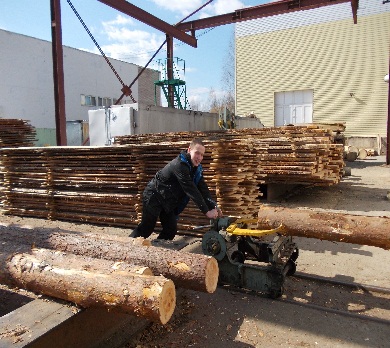 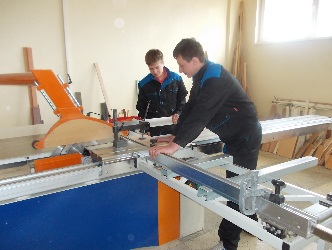 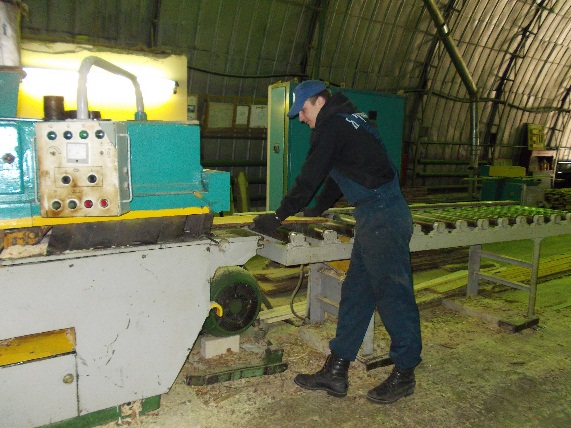 